The Lighthouse Keeper’s lunch       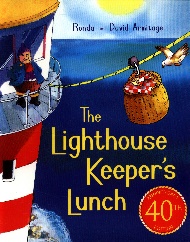 Draw a picture of Mr and Mrs Grinling’s cottage.Describe the cottage. Where is it? What would you see if you looked out of the window? What would you hear?Draw a picture of where Mr Grinling works.Describe the lighthouse and where it is.